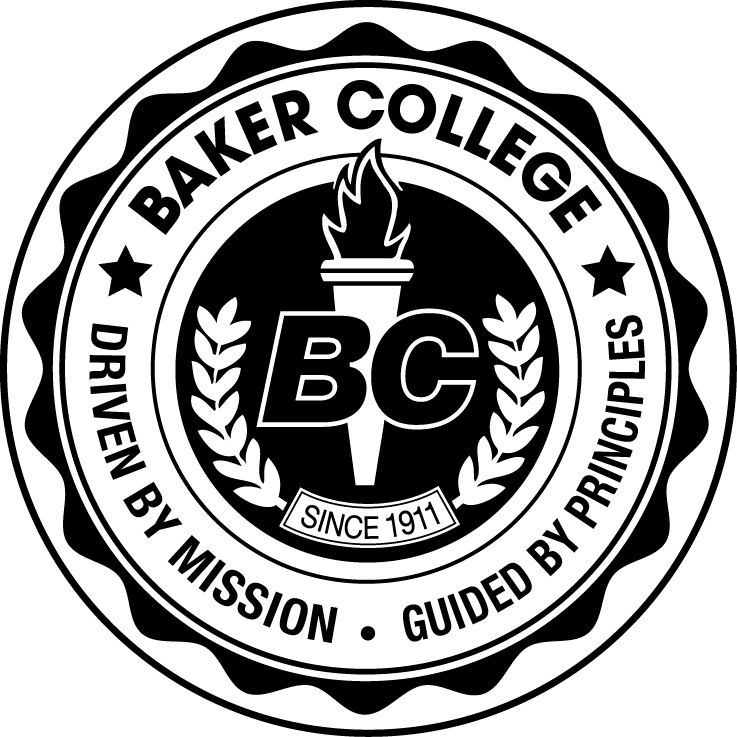 ARTICULATION COMPETENCY RECORDBaker CollegeACT101 Architectural Drafting ITeacher signature 							                            Please check below each skill the student has mastered with a minimum of 80 percent accuracy.TaskTaskTaskSatisfactoryUnsatisfactory1.Demonstrate the following drafting requirements on all drawings:Demonstrate the following drafting requirements on all drawings:a.Applicable local and state codes, standard line types to clarify the architectural drawing to the drawing reader.b.Graphic accuracy with + or _ 1/32” when using a straight edge, triangles, scales, compass, dividers, floor template, circle template or other drafting tools.c.Acceptable form of either vertical or inclined lettering using guidelines.d.Standard graphic and informational elements incorporating proper line weight, notes, notes leaders, material indications, abbreviations, sheet numbers, drawing numbers, and drawing titles.e.Proper orthographic projection techniques and view placement.f.Proper orthographic projection techniques and view placement.2.Translate a design program of a small residential building by establishing design goals, collecting and analyze facts, determining space needs, and stating the problem.Translate a design program of a small residential building by establishing design goals, collecting and analyze facts, determining space needs, and stating the problem.3.Develop graphic progression of design from bubble (space relationships of circulation) and block (Plan, site analysis/plan, roof plan, building sections, exterior elevations and perspectives) diagrams of a small residential building.Develop graphic progression of design from bubble (space relationships of circulation) and block (Plan, site analysis/plan, roof plan, building sections, exterior elevations and perspectives) diagrams of a small residential building.4.Apply elements and principles of design to organize space or create an object of a specified function.Apply elements and principles of design to organize space or create an object of a specified function.5.Compose architectural designs by using 2D and 3D freehand sketching methods and techniques.Compose architectural designs by using 2D and 3D freehand sketching methods and techniques.6.Design a floor plan of a small residential building based on a given program and building site.Design a floor plan of a small residential building based on a given program and building site.7.Design a foundation plan of a small residential building and identify structural elements.Design a foundation plan of a small residential building and identify structural elements.8.Design and specify important parameters/measurements of a stairway for a small residential building according to the current Michigan Residential Code.Design and specify important parameters/measurements of a stairway for a small residential building according to the current Michigan Residential Code.9.Design a roof-framing plan of a floor plan with appropriate roof style(s).Design a roof-framing plan of a floor plan with appropriate roof style(s).10.Create a 2D and 3D architectural exterior or interior rendering composition with proper balance, harmony and focus.Create a 2D and 3D architectural exterior or interior rendering composition with proper balance, harmony and focus.11.Organize door and window schedules of a small residential building.Organize door and window schedules of a small residential building.12.Design a site plan based on the current local zoning ordinances and Michigan Residential Code.Design a site plan based on the current local zoning ordinances and Michigan Residential Code.13.Prepare and submit a research and documentation notebook (research paper) using the internet, library and other relevant informational resources.Prepare and submit a research and documentation notebook (research paper) using the internet, library and other relevant informational resources.